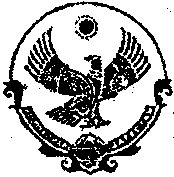 РЕСПУБЛИКА  ДАГЕСТАН  Муниципальное  образования   «Бабаюртовский  район» Собрания  депутатов муниципального районас. Бабаюрт  ул. Ленина  №29                                                                                         тел (87247)  2-13-31  факс 2-17-06Решение 23 июля  2014 года                   						 № 343 -5РС Об утверждении муниципальной Программы социально-экономического развития МО "Бабаюртовский район" на 2014 - 2018 годыРуководствуясь  пунктом 5 части 1 статьей 26 Устава муниципального района, Собрание депутатов муниципального района решает:1.Утвердить прилагаемую  Муниципальную программу социально-экономического развития муниципального образования "Бабаюртовский район" Республики Дагестан на 2014 - 2018 годы.2. Администрации муниципального района представить для утверждения  на очередном заседании Собрания депутатов  источник  финансирования Муниципальной  программы социально-экономического развития муниципального образования "Бабаюртовский район" Республики Дагестан на 2014 год. 3.Настоящее Решение вступает в силу со дня следующего после его опубликования в районной газет "Бабаюртовские вести". 4. Настоящее Решение  разместить в сети Интернет на официальном сайте МО «Бабаюртовский район»: www.babaurt.ru  Глава муниципального района                                     	          Д.Н.Даветеев			Утверждена 				решением Собрание депутатов			 муниципального района				 от 23.07.2014 года №343-5РС Программа Социально-экономического развития муниципального образования «Бабаюртовский район» Республики Дагестанна 2014-2018гг.					с. Бабаюрт 2014 год		СТРУКТУРА ПРОГРАММЫI.ПАСПОРТ ПРОГРАММЫII.ОСНОВНОЕ СОДЕРЖАНИЕ1.Анализ социально-экономического положения и основные направления развития муниципального образования1.1 Характеристика муниципального образования 1.2 Оценка социально-экономического положения муниципального образования1.3 Социально-экономический потенциал муниципального образования 1.4 Основные проблемы социально-экономического развития  муниципального образования1.5 Основные направления развития муниципального образования2. Основные цели и задачи реализации программы 3. Система программных мероприятий 4. Ресурсное обеспечение программы 5.Механизмы реализации программы 6. Оценка эффективности реализации программы 7. Организация управления и контроль за реализацией программыIII.ПРИЛОЖЕНИЕ К ПРОГРАММЕI Паспорт ПрограммыII. Основное содержаниеI.Анализ социально-экономического положения и основные направления развития муниципального образования «Бабаюртовский район».I.I. Характеристика муниципального образования.Муниципальное образование "Бабаюртовский район" (далее-Бабаюртовский район) является одним из крупнейших районов Дагестана. Бабаюртовский район имеет выгодное экономическое положение . Занимая территорию 326.5 тысяча га., район граничит с Хасавюртовским, Кизилюртовским, Кизлярским районами. Кировским районом города Махачкалы, а также с Чеченской Республикой. Через район проходят железная дорога «Махачкала-Астрахань», федеральная автомобильная дорога, автомобильные дороги, республиканского значения, дороги местного значения. Общая протяженность дорог общего пользования составляет более 511 км. Обеспеченность дорогами с твердым  покрытием 100%.Районным центром является село Бабаюрт, в котором проживает более 17 тысяч человек, расстояние от райцентра до г.Махачкала -110 км.По состоянию на 1.01.2014 года в районе проживают 47367 человек. По национальному составу 46% населения кумыки,  21% аварцы, 20% ногайцы, 6% даргинцы, 6%чеченцы, 1% остальные.На территории района расположены 22 населенных  пунктов (села: Бабаюрт, Хамаматюрт, Уцмиюрт, Адильянгиюрт, Татаюрт, Тамазатюбе, Герменчик, Люксембург, Туршунай, Советское, Чанкаюрт, Хасанай, Шахболатотар, Алимпашаюрт, Мужукай, Янгилбай,  Геметюбе, Новокаре, Старое Тамазатюбе, Львовское №1, Новая Коса, Оразгулаул), входящие в состав 15 сельских поселений.Бабаюртовский район уникальный район по-своему административному составу. Так на административной территории района расположены хозяйства и проживают жители 20 горных районов республики, за которыми закреплены более 225 тысячи гектаров земли. Хозяйственная специализация: В структуре валового производства основных отраслей на долю сельского хозяйства приходится более 97% продукции, промышленного производства 3%. Район является одним из крупных производителей сельскохозяйственной продукции в Республике Дагестан. Сельхозугодия составляют 41тысяч га.(73 %территории). В структуре производства продукции сельского хозяйства более 54,7 % приходится на продукцию животноводства и около 45,3% на продукцию растениеводства. Район специализируется на выращивании зерна, овощей, кормовых культур, крупного и мелкого рогатого скота, молока и мяса. Промышленность района в основном представлена мелкими предприятиями по производству стройматериалов и переработке сельскохозяйственной продукции. Есть огромный потенциал для развития перерабатывающей промышленности.I.2 Оценка экономического и социального положения        муниципального образованияСельское хозяйствоВ Бабаюртовском районе 12153 сельхозтоваропроизводителей, в том числе 33 относительно крупных предприятий, 2617 КФХ и более 10503ЛПХ.Площадь сельскохозяйственных угодий составляет 41 тысяч га.,  в том числе по категориям земель и их доля в общем объеме сельхозугодий составляет:Пашня: 26396 гектаров Пастбища:13384 гектаров_Сенокосы: 1002 гектараМноголетние насаждения: 205 гектаровДоля фактически используемых сельскохозяйственных угодий в общей площади сельхозугодий в 2013 году составила 96,8%, что на 3,2% больше уровня 2012 года В общей площади сельхозугодий на долю орошаемых земель приходится 100%. За 2013 год удельный вес прибыльных сельскохозяйственных организаций составил  26% , что на  6%. Больше уровня прошлого годаОбъем валовой продукции сельского хозяйства  составил 2013 году 2571 млн. рублей.Индекс производства сельхозпродукции составил 118,1% к аналогичному периоду прошлого года. На душу населения произведено 54,3 тыс. рублей сельхозпродукции (средне республиканский показатель-22,100рублей). Доля объема продукции сельского хозяйства в разрезе всех категорий хозяйств составляет общественные хозяйства 5,9%, малые предприятия и КФХ 23,1%, ЛПХ 71 %.РастениеводствоОбъем производства продукции растениеводства за 2013 год составил 1166 млн.рублей, его доля в общем объеме валовой продукции 45,3%. За прошедший год в районе произведено: зерна14,9 тыс. тонн, овощей26,7 тыс.тонн, картофеля8,1 тыс. тонн, бахчевых 33 тыс. тонн, кормовых культур106 тыс.тонн, винограда1200тонн.Объем продукции растениеводства по сравнению с предыдущим годом вырос на  17,7%. Животноводство.Объем производства продукции животноводства за 2013 год составил 1405 млн. рублей, его доля в общем объеме продукции54,7 %. Произведено мяса 8,2 тыс. тонн, молока 42тысяч тонн, шерсти256тонн. В 2013году увеличилась численность поголовья КРС и МРС. Поголовье КРС против 2012 года выросло на 617 голов и составило 35210 голов, МРС на 4706 и составило и 69500 голов.Объем  продукции животноводства по сравнению с предыдущим годом вырос на 18,5%.За 2013 год средний удой от 1 коровы составил 2084 л. молока. (2012 год 2077молока).Средний настриг шерсти 3,6 кг ( 2,7 ).выход приплода на 100 коров 82 телят (80).выход приплода на 100 овцематок 93 ягнят (90).Общий объем государственной поддержи сельскохозяйственного производства составил 49560 тыс.руб., в том числе в растениеводстве 16860 тыс.руб., в животноводстве 32700 тыс.руб., поддержка начинающим фермерам 5520 тыс.рублей, процентное возмещение кредитных ресурсов юридических лицам 8336 тыс.рублей.Промышленное производствоВ районе зарегистрировано 6 промышленных предприятий, из них фактически действующих 5, наиболее крупный из них ОАО «Бабаюртовское ДЭП №5». За отчетный период объем промышленной продукции отрасли составил 47млн.рублей, что больше уровня 2012года на 25 млн.рублей.Основные виды деятельности, осуществляемые промышленными предприятиями, и их доля в общем объеме составляет: -производство строительных материалов(80 %)-производство пластиковых изделий(15 %)-прочие производства (5%).В промышленном производстве занято 159 человек, что составляет чуть более0,5 %. От общего количества занятых в экономике.Объем отгруженных товаров собственного производство, выполненных работ и услуг предприятиями промышленности составил за 2013год 47 млн.рублей. На душу населения района приходиться 10000 руб. отгруженной продукции (по РД-13900рублей)Транспорт.Протяженность автомобильных дорог по району составляет 511 км, из них федерального значения 144км, местного значения 367км. Автомобильные дороги общего пользования местного значения полностью на всей протяженности с твердым покрытием.В 2013году на строительство и ремонт автомобильных дорог выделено179 млн.рублей, что значительно выше предыдущего года. Предоставление транспортных услуг осуществляется пассажирским и грузовым транспортом и индивидуальными предпринимателями.Грузооборот за год составил429560 тыс.тонно-км, это на 12 % больше уровня прошлого года, пассижиров-оборот возрос на 13 % и составил 560тыс. пассажиров км. Населенных пунктов, не имеющих регулярного автобусного сообщения с административным центром, нет.Малое предпринимательство.В районе зарегистрировано 645 единиц субъектов малого предпринимательства, в том числе 83 единиц малых предприятий, 562 единиц индивидуальных предпринимателей (в 2012году 782единиц).За прошедший год оборот субъектов малого предпринимательства составил 1007698 тысяч рублей. Объем налоговых поступлений от субъектов малого предпринимательства в 2013году составил 6907 тысяч рублей, что на 225 тыс. рублей больше, чем в предыдущим году Численность занятых в малом предпринимательстве, включая совместителей и лиц, работающих по договорам гражданско-правового характера, в 2013году составила564человек.Доля налоговых поступлений от субъектов малого предпринимательства в общем объеме налоговых поступлений по району составила 5,3 %Администрацией района принята целевая программа «Развитие малого и среднего предпринимательства на территории муниципального образования «Бабаюртовский район на 2012-2015годы».В целях реализации программы создан фонд микрофинансирования на развитие малого и среднего предпринимательства. Привлечение инвестицийРеализованных в 2013году инвестиционных проектов нет.ФинансыЗа 2013 год общие доходы  местного бюджета составили 650606,2тысяч рублей, в том числе финансовая помощь из республиканского                       бюджета – 592,8млн.рублей .Доходы консолидированного бюджета на душу населения                             составили 13,74 тысяч  рублей.Удельный вес налоговых и неналоговых доходов в общем объеме  доходов составил 24,5%, данный показатель в 2012 году был 18,6%.В местный бюджет за 2013 год поступило 57749 тысяч рублей налоговых и неналоговых доходов.Установленный план по поступлению налоговых и неналоговых доходов в местный бюджет выполнен на  110,4%, в том числе НДФЛ -на 107%, ЕСХН -на 144,4%, ЕНВД- на 54%, земельный налог – на 136,3%, налог на имущество физических лиц – на 95,3%, неналоговые доходы – на 171,8%.Доля налоговых и неналоговых доходов местного бюджета в общем доходов консолидированного бюджета  района по исполнению полномочий района составила 24,5%, дотационность составила 75,5%.Работа по обеспечению поступления налоговых и неналоговых доходов, являющихся доходными источниками бюджета района, находится на постоянном контроле Администрации муниципального района. В рамках приоритетной Программы «Обеление экономики» принимаются конкретные меры к администрациям муниципальных образований поселений, не выполняющих плановые задания по сбору налогов, это работа широко освещается в районной газете и на сходах жителей поселений.В районе утвержден план мероприятий по наращиванию налогового потенциала рабочей группой созданной межведомственной комиссией,  ежемесячно проводятся проверки на рынках и других субъектах малого предпринимательства с целью выявления лиц, занимающихся предпринимательской деятельностью без соответствующей регистрации .Реализуемые инвестиционные проекты.Строительство мегаптицекомплекса в местечке Гюбечаул со сметной стоимостью 17 млрд. рублей. Инвестор: АгроДагИталияОбразованиеОбщий объем расходов бюджета муниципального образования за 2013 год на образование составил 352815 тыс.руб., в том числе расходы  на увеличение стоимости основных средств20560 тыс.руб.В районе действуют 23 общеобразовательных учреждения. Из них находящихся в аварийном состоянии 2, требующих капитального ремонта 13ед.Совокупная  мощность всех образовательных учреждений  района составляет 5031 ученических мест. В соответствии с действующими нормативами необходимо 73 ученических мест.Доля учащихся в образовательных учреждениях района, занимающихся в первую смену 70,1%.Удельный вес лиц, сдавших единый государственный экзамен в 2013 году, от лица выпускников муниципальных учреждений, участвовавших в едином государственном экзамене, составил 99,9% (по РД-98,36%).Численность учащихся, приходящихся на одного работающего в муниципальных общеобразовательных учреждениях составляет 3,4 человек, в том числе на одного учителя  5,4чел.Средняя численность классов 375 (класс комплекты), в 2012году этот показатель составлял 375 В районе функционируют 7 дошкольных образовательных учреждений. Открытие детского сада на 60 мест в с. Геметюбе и  детского сада на 200 мест в с. Адильянгиюрт планируется в 2014 году.В соответствии с действующими нормами необходимо 3959 мест дошкольных учреждениях. В настоящее время посещают дошкольные образовательные учреждения 740 детей, в очереди стоят 3219 детей.Здравоохранение.В районе функционируют 1 ЦРБ с мощностью 140 коек, 4 участковых больниц с мощностью 80 коек, 14  ФАПов и ФП, районная поликлиника.На 10 тысяч населения приходится 52,7 коек.В районе работают 87 врачей и 380  среднего медицинского персонала. Обеспеченность врачами 18,7; средним медицинским персоналом- 82,7.Уровень жизни населенияСреднемесячные денежные доходы на душу населения возросли 3022  рублей  в 2013 году, до 3122 рублей в 2013 году.В целом по району среднемесячная номинальная начисленная зарплата работников в отчетном году составила  13014,8 рублей.Культура Общий объем расходов бюджета муниципального образования за 2013 год на культуру составил 62567 тысяч рублей, в том числе на увеличение стоимости основных средств 18000 тысяч рублей.На территории района расположены 16 учреждения культуры, досугового типа, хоровой коллектив «Голос равнины», народный театр им.А.Курбанова, Центр традиционной культуры  народов России, музей им.М.Батраева.Уровень фактической обеспеченности учреждениями культуры в М.О. от нормативной  потребности составляет  57 %.Показатель удельного веса населения, участвующего в культурно- досуговых мероприятиях, проводимых муниципальными организациями культуры, в отчетном году достиг уровня 27,4 %.Труд и занятостьУровень зарегистрированной безработицы в 2013году составил 1%. В 2013году в районе создано 90 рабочих мест. Планируется создание в 2014-2018 годах по  инвестиционным проектам 6000 новых рабочих мест, по социальным учреждениям 250 новых рабочих мест.Демографическая ситуация По состоянию на 01.01.2014 года в районе проживают 47367 человек. По национальному составу 46% населения кумыки, 20% ногайцы, 21% аварцы, 36% чеченцы, 7% остальные национальности. В 2013 году число родившихся за год составило 1015 чел., число умерших 299 чел.Миграционный прирост населения составил 506 чел.СвязьМонтированная емкость телефонных станций составляет 1500 номеров, в том числе используемая 560 номеров.Жилищно-коммунальное хозяйствоМО «Бабаюртовский район» имеет устойчивую и динамично развивающуюся строительную базу с необходимым потенциалом для реализации перспективных направлений социально-экономического и градостроительного развития территории.Однако показатель ввода в действие жилых домов ниже  среднего показателя по Российской Федерации. В среднем по МО «Бабаюртовский район» на 1000 человек в 2013 году введен 12450 кв.метр жилья. В целях разработки и реализации мероприятий, направленных на развитие жилищного строительства, обеспечение граждан доступным жильем в рамках реализации приоритетного национального проекта «Доступное и комфортное жилье - гражданам России» в МО «Бабаюртовский район», разработаны муниципальные комплексные программы жилищного строительства, предусматривающие  ежегодный  рост темпов строительства и ввода жилья  на 10-15 процентов. В целях определения мест перспективной жилой застройки подготовлен реестр земельных участков для индивидуального жилищного строительства. Согласно указанному реестру площадь зарезервированных земельных участков составляет 6,1 гектаров. Многие проблемы строительного комплекса, такие как  опережающий рост цен на материалы, комплектующие и энергоносители, приводящие к росту цен на жилье.Обусловлены недостаточной  эффективностью функционирования  промышленности строительных материалов. В связи с этим стимулирование деятельности  этой отрасли в настоящее время является важнейшей задачей  государственного регулирования.Анализ существующих проблем в жилищном строительстве показывает, что их можно разделить на две условные группы: проблемы влияющие на активность предложения  на рынке жилья, и проблемы, влияющие на активность спроса на жилье.К проблемам, оказывающим негативное воздействие  на объемы строительства жилья, следует отнести:наличие административных барьев при получении  исходно- разъяснительной  документации на строительство, заключения государственной экспертизы на проектную документацию, технических условий на подключение объектов к сетям инженерно-технического обеспечения, разрешений на ввод построенных объектов в эксплуатацию;Отсутствие подготовленных к застройке земельных участков, обеспеченных коммунальной инфраструктурой .К основным факторам, негативно влияющим на динамику спроса на рынке жилья, относятся:-низкий уровень доходов населения:- отсутствие на рынке ипотечных продуктов, доступных для широких слоев населения с разной покупательной способностью, прежде всего для категорий граждан с низким  уровнем доходов, нуждающихся в улучшении жилищных условий, а также отсутствие маневренного фонда муниципального образования для предоставления таким гражданам жилья на условиях социального найма;-отсутствие необходимой нормативной базы, стимулирующей развитие системы жилищных строительных и накопительных кооперативов, позволяющей им участвовать в освоении земельных участков под комплексную массовую жилую застройку, и развитие системы строительных сберегательных касс.I.3 Социально-экономический потенциал муниципального образования «Бабаюртовский район»Природные ресурсы:Земельные ресурсы:Земельный фонд Бабаюртовского района составляют земли, находящиеся в административных границах данного района и равен 326229га.Распределения земельного фонда Бабаюртовского района по категориям земель на 1 января 2014 года.В структуре земельного фонда Бабаюртовского района земли сельскохозяйственного назначения составляют 83%.Рекреационные землиПобережья Каспийского моряВодные ресурсыВодные ресурсы Бабаюртовского района представлены поверхностным и подземными источниками воды.Поверхностные воды. Реки – это важнейший источник орошения, водоснабжения и рыболовства. Главнейшие из них – Терек, Сулак, канал имени Дзержинского, Правотеречный канал, Юзбаш. Все реки района резко увеличивают свой сток с марта по июль месяцы.Воды практически всех рек используются для орошения. Источниками питьевой воды является исключительно артезианские скважины. Их пробурено на территории района более 300. Артезианские воды залегают на глубине от 500 до 2000 метров. Идет иссякание подземных источников. Артезианские воды сильно минереализованны. В связи с этим по предложению  руководства района строится водоотвод Кизилюрт- Бабаюрт по переброске вод реки Сулак для обеспечения питьевой водой население района.На глубине от 2000 до 5000 м. обнаружены источники термальных и минерально- термальных вод.Минерально- сырьевые ресурсы.Минерально- сырьевые ресурсы Бабаюртовского района представлены в основном глиной для изготовления кирпича и песком. Есть разведанные запасы  нефти и газа.Лесные ресурсы.Леса выполняют в основном природоохранные функции.Охотничьи ресурсы. Энергетические ресурсы.1.Электричество: подстанция «Бабаюрт» 2.Газопровод «Казимагомед - Астрахань» 3. Нефтепровод «Баку- Новороссийск»Трудовые ресурсы и их использование.Численность трудовых ресурсов Бабаюртовского  района в 2013г. составила 29,5 тыс. чел, или 63% от общей численности населения .Численность экономически активного населения в 2013 году составила21,6 тыс.чел. или 74% от общей численности трудовых ресурсов Бабаюртовского района.В краткосрочном периоде  данной показатель имеет тенденцию роста. За 2013-й г. численность занятых в экономике района увеличилась на 21чел. или на 0,1%. Анализ отраслевой структуры занятых в экономике Бабаюртовского района указывают на:- относительно высокую долю занятых в сельском хозяйстве  (с учетом занятых в личном подсобном хозяйстве):- относительно высокую долю занятых в бюджетной сфере (государственном управлении, образовании и здравоохранении).Отраслевая структура численности занятых в экономике(по ОКВЭД)1.4. Основные проблемы социально-экономического развития муниципального образования.Сельское хозяйство -Лоскутное землепользование. Отсутствие больших земельных массивов для ведения сельскохозяйственного производства;-отсутствие логистики предприятий по приему и переработке риса, винограда, овощей, плодов, мяса, молока, шерсти и других видов сельхозпродукции, а также по их хранению;-сложные условия и требования, предлагаемые компаниями  для выделения техники по лизингу;-переход к рыночным отношениям, вызвавший резкое увеличение стоимости материально- технических ресурсов, обусловил значительный рост себестоимости сельскохозяйственной продукции;-темное повышение себестоимости  многих видов продукции оказались выше темпов роста реализационных цен, производство оказалось низкорентабельным и убыточным;- диспаритет цен и низкая закупочная цена на все виды сельскопродукции, а также отсутствие рынка сбыта негативно сказались на основных факторах интенсификации сельского хозяйства и финансово- экономическом состоянии сельскохозяйственных организаций;-в районе отсутствуют функционирующие предприятия по приему и переработке риса, овощей, винограда, плодов, мяса, молока, шерсти и других видов сельхозпродукции, а также по их хранению; - отсутствуют надежные, гарантированные страховые компании, которые могли бы реально помочь сельхозтоваропроизводителям  района при возникновении стихийных бедствий, которые в последние годы негативно повлияли на желание и оптимизм жителей района занимается сельхозпроизводством;-недоступность долгосрочных кредитных ресурсов;-Сильная изношенность и недостаточное количество сельскохозяйственной техники, агрегатов, а также сложные условия и требования, предлагаемые компаниями для выделения техники по лизингу;-Недостаточная обеспеченность поливной водой, высокая изношенность межхозяйственных оросительных систем;-увеличение размеров отчислений во внебюджетные социальные фонды (35 тыс. руб. в пенсионный фонд), привело к тому, что десятки фермеров и индивидуальные предприниматели закрыли свои организации;-Многие виды дотаций и субсидий, выделяемые с федерального и республиканского бюджетов недоступны для личных подсобных хозяйств, которые производят более 70% всей сельскохозяйственной продукции района ;-В районе отсутствует пункт искусственному осеменению животных;-В районе отсутствует специализированное семеноводческое хозяйство, а также плодопитомники по выращиванию саженцев  плодово- ягодных культур и винограда;-В районе отсутствуют животноводческие племенные хозяйства;-В районе остро ощущается недостаток квалифицированных кадров (трактористы, комбайнеры, должны и т.д.)-Низкая заработная плата рабочих и специалистов, занятых в сельскохозяйственном производстве, отрицательно повлияли на обеспеченности отраслей  сельского хозяйства трудовыми ресурсами.Промышленное производство.Основные проблемы развития обусловлены отсутствием основных производственных фондов, а также отсутствием опыта и традиций в развитии этой отрасли.Малое предпринимательствоГлавные проблемы в развитии предпринимательства- это чрезмерная дороговизна кредитов и их недоступность широким слоям и, особенно, на начальном этапе предпринимательской деятельности, а также отсутствие рынка сбыта готовой продукции.Обеспеченность жильем и ввод жилья.-не доступность жилья в связи с низким уровнем доходов населения;-дороговизна строительных услуг и строительных материалов.Образование.-не достаточная обеспеченность типовыми школами;-недостаточная обеспеченность местами дошкольных образовательных учреждений;-слабая техническая оснащенность учебных кабинетов;-недостаточный уровень подготовки учителей, воспитателей и тренеров;-недостаточны уровень подготовленности управленческих кадров и руководителей учреждений образования;- объем финансирования не обеспечивает создание необходимых условий для функционирования учреждений образования в соответствии современными требованиями.Здравоохранение  Здание ЦРБ требует завершение капитального ремонта. Районная поликлиника находится в аварийном помещении. Не хватает кабинетов для врачей, в одном кабинете одновременно принимает по два специалиста.Необходимо строительство ФАПов и ФП в селениях  Уцмиюрт, Новая Коса, Туршунай, Чанкаюрт, Советское, Алимпашаюрт, Старое Тамазатюбе, Люксембург и Герменчик. Есть проблемы и с кадровым потенциалом. Необходимы следующие специалисты : участковые педиатры, Лор, офтальмолог,  психиатр, фтизатор, врачи скорой помощи.Физическая культура и спортОсновные проблемы в сфере культуры является: -отсутствие подготовленных квалифицированных специалистов учреждений культуры;-Слабая материально- техническая база учреждений культуры.Промышленность-развитие производства строительных материалов (производство обожженного кирпича) и доведение его производство до 10 млн. штук;- развитие производств по выпуску дверных и оконных блоков, керамической плитки и доведение ее объемов до 100 млн. рублей в год;-развитие перерабатывающей промышленности с созданием в 2014-2018 годах мощностей:По переработке молока 5000тонн.По приему, забою и переработке мяса более 2,5 тыс. тонн.-по приему и производству плодов ягодной и овощной консервной продукции более 15000 тонн.ТранспортПродолжение строительства автомобильных дорог федерального, республиканского и муниципального значений.Асфальтирование дороги Татаюрт – Новая Коса, Татаюрт- Ново-КареМалое предпринимательство-развитие микрофинансирования  субъектов малого и среднего предпринимательства;-создание бизнес – инкубаторов для поддержки индивидуальных предпринимателей на начальном этапе их развития в Бабаюртовском районе;-обеспечение конкурентоспособности субъектов малого и среднего предпринимательства , вовлечение широких слоев населения в предпринимательскую деятельность.Обеспечение жильем и ввод жилья-увеличение объектов производства строительных материалов;-поощрение индивидуального строительства жилья.1.5. Основные  направления развития муниципального образования.Администрацией Бабаюртовского района определены приоритеты в решении вопросов местного значения:Сельское хозяйство-создание условий для расширенного воспроизводства продукции сельского хозяйства всех форм собственности.-развитие производственного потенциала, ориентация на адресную поддержку и стимулирование производства в тех категориях хозяйств, от которых можно получить быстрый и значимый результат, привлечение инвесторов.-обновление машинно- тракторного парка и технологического оборудования в сельском хозяйстве.-развитие и поддержка личных подсобных и крестьянских (фермерских) хозяйств.-формирование кадрового потенциала в сельскохозяйственном секторе.-развитие садоводства интенсивного типа на площади 100га.-в отрасли виноградарство  предусмотрено собрать урожай винограда в 2014 году  1500тонн, а в 2018 году -2600тонн.-на развитие племенного животноводства будет приобретено 1000 голов племенного скота на сумму 50000 тыс.руб.Промышленность-разведка новых месторождений и внедрение современных технологий при разработке действующих месторождений глины и суглинки для производства керамических и облицовочных плиток (-) и жженного кирпича;-развитие перерабатывающей промышленности и созданием  в 2014-2018 годах мощностей;- по приему и переработке молока 5 тыс. тонн;-по приему и производству  по приему и производству плодово- ягодной и овощной консервной продукции более 15 тыс. тонн.ТранспортПродолжение строительства и реконструкции автомобильной дороги федерального значения, республиканского значения Татаюрт-Тамазатюбе , Новая-Коса, Бабаюрт-Мужукай, Янгилбай, Советское- Хасанай, Татаюрт-Ново-Каре. Малое предпринимательство-	развитие микрофинансирования субъектов малого и среднего предпринимательства:-	создание бизнес - инкубаторов для поддержки индивидуальных предпринимателей на начальном этапе их развития в Бабаюртовском  районе;-	обеспечение   конкурентоспособности субъектов малого и среднего предпринимательства, развитие инновационного предпринимательства;- вовлечение  широких слоев населения в предпринимательскую деятельность.Обеспечение жильем  и ввод жилья- увеличение объемов  производства строительных  материалов.Муниципальные финансы- увеличение собственных доходов бюджета муниципального  образования. Проведение работы по выявлению дополнительных  источников доходов бюджета.-	рост  дохода от использования муниципального имущества и земель  сельскохозяйственного назначения.-	повышение эффективности бюджетных  расходов.-	переход на программный  метод формирования бюджета.-	оптимизация сети муниципальных учреждений.-	оптимизация расходов бюджета района через контрактную систему закупок, -       актуализация налогооблагаемой базы района.-	мобилизация доходного потенциала  бюджета района.Потребительский рынок -создание условий для организации розничных и оптовых рынков;-организация и проведение с/х ярмарок, в целях обеспечения населения района продукцией по доступным  цепам.Образование-	повышение качества общего образования.-	повышение кадровой оснащенности  образовательных учреждений.-	реализация приоритетного национального проекта «Образование» во всех общеобразовательных учреждениях Бабаюртовского района. Создание материально-технических условий для обеспечения качества образования Реализация национальной инициативы «Наша новая школа».-	развитие доступности и повышение качества дошкольного образования. Внедрение федеральных государственных требований (ФГТ) в детские образовательные учреждения Бабаюртовского района.-	внедрение федеральных государственных образовательных стандартов в общеобразовательных учреждениях Бабаюртовского района (до 2021 года)-	внедрение в общеобразовательных учреждениях Бабаюртовского района информационно-коммуникационных технологий, развитие использования сети Интернет.-	дальнейшее развитие системы поиска и выявление одаренности у детей. Создание банка данных одаренных детей всех образовательных .учреждениях по направления согласно специализации.-	создание районного центра но развитию одаренных детей.-	повышение профессионального уровня руководителей, педагогов школ через соответствующие курсы.-	создание районной базы данных сети образовательных учреждений', реализующих профильное обучение III- ступени общего образования.-	дальнейшее распространение профильного и  пред профильного обучения в образовательных учреждениях района.-	повышение уровня подготовленности выпускников 9-х и 11-х классов к сдаче ЕГЭ и ГИА.-	использование интернет-тестов по учебным дисциплинам в режиме On-Line.-	контроль соблюдения требований по охране здоровья обучающихся эффективности использования спортивных объектов в образовательных учреждениях района, усиление физической подготовки учащихся.Здравоохранение-	укрепление материально-технической базы лечебных учреждений района.-	укомплектование лечебных учреждений необходимыми кадрами врачей  и среднего медицинского персонала, повышение их профессиональной квалификации.-	обеспечение доступности качественной квалифицированной лечебно-профилактической   помощи.-	повышение доступности, объемов и качества медицинской помощи развитие профилактического направления  медицинской помощи в комплексе мер но охране здоровья населения; профилактика заболеваний и формирования здорового  образа жизни;-	продолжение внедрения стандартов диагностики, лечения и реабилитации;-	крепление лечебной базы учреждений здравоохранения, эффективное использование медицинского оборудования;-развитие первичной медико-санитарной помощи, укрепление диагностической службы первичного звена здравоохранения и материально технической базы;-развитие системы информатизации и здравоохранении, применения телемедицинских технологий в процессе оказания медицинской помощи.-дальнейшая стабилизация заболеваемости, снижение уровня инвалидности, смерти от социально значимых инфекционных заболеваний, от дорожно- транспортных происшествий.-повышение кадрового потенциала, профессионального уровня специалистов, усиление профессиональной и экономической  мотивации медицинских работников к повышению качества и эффективности медицинской помощи;-развитие современных медицинских технологий и расширение их доступности;-полное обеспечение лиц, имеющих право на набор социальных услуг, дополнительными лекарственными препаратами.-развитие перинатальной медицины в качестве стратегического направления  совершенствования помощи матерям  и детям, профилактики репродуктивных потерь и младенческой смертности;Физическая культура и спорт-спортивно (реконструкция) специализированных спортивных залов, игровых площадок и плавательных бассейнов.-увеличение удельного веса населения, систематически занимающиеся физкультурой и спортом, не менее чем на 15%.Культура-сохранение и развитие учреждений культуры;-создание творческих коллективов;-выявление и поддержка талантливых, одаренных детей и подростков;-поддержка детских библиотек;-системное осуществление мероприятий по подготовке и переподготовке специалистов учреждений культуры;-поиск новых форм и методов по созданию условий обеспечения жителей услугами культуры;-обновление, укрепление и развитие материального технической базы культурных учреждений.Труд и занятость-создание 171 новых постоянных рабочих мест, в том числе в производственной сфере .-102, в социальной сфере- 69.ЖКХ Электро-, тепло-, газо- и водоснабжение населения, водоотведениеПроведение модернизации и замены устаревшего и отработавшего установленные сроки эксплуатации технологического оборудования этой сферы.Демография, уровень жизни-создание социально-экономических условий, благоприятных для рождения, содержание и воспитание нескольких детей, включая условия для самореализации молодежи, а также возможность обеспечить семью соответствующими жилищными условиями.-повышение материального благосостояния, уровня и качества жизни населения.-решение проблем социально-незащищенных граждан, снижение численности нуждающихся в социальной поддержке.-стабилизация ситуации в сфере занятости населения.2 . Основные цели и задачи программыОсновные цели среднесрочной программы развития муниципального образования «Бабаюртовский район» на 2014- 2018 годы – Создание в Бабаюртовском районе  благоприятных условий для жизни населения, развития экономики и социальной сферы. Сроки реализации среднесрочной программы: Программа реализуется   в течении 2014-2018 годов.Программа экономического и социального развития Бабюртовского района 2014-2018 годов достигает свои цели путем решения следующих основных задач:В сельском хозяйствеЦели: 1.Обеспечение устойчивого роста производства сельскохозяйственной продукции;2.Финансового оздоровление и реформирование неплатежеспособных  сельскохозяйственных предприятий;3.Реализация приоритетного национального проекта «Развитие АПК» на территории района;4.Содействие развитию личных подсобных и крестьянских (фермерских) хозяйств как одного из источников поступления сырья и продовольствия на рынок  и обеспечение занятости на селе;5.Обеспечение машино- тракторного парка и технологического  оборудования в сельском хозяйстве;6.Улучшение кордового обеспечения  сельскохозяйственного производства;7.Развитие и реконструкция социальной инженерной инфраструктуры поселений;8. Создание необходимых условий для устойчивого и эффективного функционирования агропромышленного комплекса  МО «Бабаюртовский район» и более благоприятных условий для инвестиционной и  производственной деятельности производимой продукции;9.Повышение рентабельности и конкурентоспособности производимой продукции;10.Удовлетворение потребности населения в продуктах питания ;11.Повышение занятости о доходов жителей МО «Бабаюртовский район» и создание благоприятных условий для жизнедеятельности;Развитие аграрного сектора района позволит решить вопросы производства продукции, по сложной многофункциональной системе, выполняющую разные народнохозяйственные функции: демографическую, трудоресурсную,  экологическую природоохранную, а также различные виды несельскохозяйственной деятельности.	Развитие аграрного сектора района позволит решить вопросы производства продукции, но сложной многофункциональной системы, выполняющую разные народнохозяйственные функции: демографическую, трудоресурсную, экологическую, природоохранную, а также различные виды несельскохозяйственной деятельности.Задачи:1.Создание необходимых условий для развития сельскохозяйственного производства во всех категориях хозяйств.2.	Реструктуризация кредиторской задолженности сельскохозяйственных предприятий.3.	Реализация комплекса агротехнических и иных мер, обеспечивающих:- 	рост производства основных видов продукции растениеводства;-	повышение плодородия почв за счет проведения комплекса мер по их восстановлению;-	 изменение структуры кормовых площадей по видам сельскохозяйственных культур.4.	Повышение уровня заработной платы в зависимости от конечных финансовых результатов работы производственных подразделений.5.	Создание необходимых условий для наращивания производства животноводческой продукции, качества кормов.6.	Увеличение производства сельскохозяйственной продукции в личных подсобных хозяйствах и крестьянских (фермерских) хозяйствах.	Усиление роли органов местного самоуправления в регулировании деятельности личных подсобных и крестьянских (фермерских) хозяйств и оказание консультативной помощи в вопросах кредитования личных подсобных и крестьянских (фермерских) хозяйств;7.	Эффективное использование механизма лизинга и других финансово-кредитных механизмов для обновления материально-технической базы сельхозпредприятий, крестьянских (фермерских) и личных подсобных хозяйств, в целях повышения обеспеченности тракторами, комбайнами и другой техникой.8.	Сохранение и увеличение рабочих мест в сельскохозяйственном производстве.9.	Обеспечение сельскохозяйственного производства квалифицированными кадрами специалистов и рабочих и закрепление их на селе.10.Разработка, принятие и реализация районной Программы «Развитие отраслей сельскохозяйственного производства в Бабаюртовском районе на 2014-2016 годы» предусматривающая:-	ускоренное развитие производства основных видов продукции растениеводства и животноводства в МО «Бабаюртовский район», уменьшение зависимости от завоза из других регионов мяса, молока, картофеля и других сельскохозяйственных продуктов, а также повышение рентабельности и конкурентоспособности производимой продукции;-	стимулирование развития малых форм хозяйствования в АПК района;-	проведение организационно - экономических мероприятий, направленных на финансовое оздоровление отрасли;-	создание условий для сохранения и восстановления плодородия почв, стимулирование	эффективного	использования	земель сельскохозяйственного назначения;-	обеспечение сельхозтоваропроизводителей высококачественными семенами сельскохозяйственных культур;-	сохранение поголовья скота и его расширенное воспроизводство путем частичной компенсации затрат, перевод в разряд племенных репродукторов хозяйств, выполняющих условия для данного перевода;-     обеспечение процесса внедрения и освоения современных энергосберегающих технологий, комплекса машин, техники и оборудования в растениеводстве и в животноводстве, пополнение выбывающей техники;-	создание благоприятных условий для жизнедеятельности, повышения занятости, уровня и качества жизни населения МО «Бабаюртовский район».В промышленностиЦель: Формирование эффективного, динамично развивающегося промышленного производства на базе имеющегосяпроизводственного, ресурсного и трудового потенциала муниципального образования для повышения налогооблагаемой базы и создания дополнительных рабочих мест.Задачи:1.	Формирование экономических условий, обеспечивающих эффективное развитие промышленных предприятий.2.	Техническое перевооружение и модернизация действующих производств, внедрение новых технологий, повышающих конкурентоспособность продукции.3.	Создание благоприятного инвестиционного климата с целью привлечения инвестиций в развитие промышленности района с использованием форм государственной поддержки.4.	Создание благоприятного климата для развития новых производств, малого бизнеса в сфере производства промышленной продукции муниципального образования.5.	Повышение уровня менеджмента во всех хозяйствующих субъектах.В области транспорта и дорожного хозяйства1.	Повышение доступности транспортных услуг.2.	Удовлетворение потребности населения и организаций в различных видах связи.         Задачи:1.	Содержание, ремонт и строительство автомобильных дорог общего пользования между населенными пунктами. Поддержание в рабочем состоянии дорожной сети. 2.	Создание условий для предоставления транспортных услуг населению и организация транспортного обслуживания населения между поселениями района.В малом предпринимательствеЦель: Создание благоприятных условий для развития малого предпринимательства, увеличения на его основе налоговых доходов бюджета муниципального района, а также городского и сельских поселений, повышение занятости.Задачи:1. Оказание поддержки развитию субъектов малого предпринимательства;2.	Оказание содействия развитию системы кредитования малого бизнеса;3.	Развитие системы социального партнерства между субъектами малого предпринимательства и администрацией муниципального района;4.	Информационная, методическая и организационная поддержка населения и представителей малого предпринимательства по проблемам развития малого бизнеса.5.	Реализация действующей районной Программы по поддержке и развитии малого предпринимательства в Бабаюртовский районе на 2014-2018 годы.В области муниципальных финансов:Цели:1. Обеспечение роста собственных доходов бюджета поселения.2. Повышение эффективности бюджетных расходов.Задачи:1. Создание условий для повышения налогового потенциала территории.2. Разработка и осуществление комплекса мероприятий но увеличению собираемости налогов, поступающих в бюджет района.	В целях обеспечения полноты и своевременности поступления доходов в бюджет района необходимо организовать контроль за плательщиками единого налога на вмененный доход для отдельных видов деятельности в сфере розничной торговли и обслуживания населения; оказывать помощь поселениям по взиманию арендной платы за земли, находящиеся в государственной собственности, до разграничения государственной собственности на землю.	Необходимо принимать действенные меры по взысканию недоимки по местным налогам и налогам по специальным режимам, что позволит направить средства г га погашение кредиторской задолженности.	Для снижения кредиторской задолженности необходимо провести инвентаризацию и списание задолженности с истекшим сроком исковой давности.3.	Увеличение неналоговых доходов бюджета за счет повышения эффективности использования муниципального имущества.4.	Проведение мероприятий но выявлению незарегистрированных объектов недвижимости, принадлежащих физическим липам, содействие их регистрации и уплате налога на имущество физических лиц.5.	Совершенствование среднесрочного финансового планирования.6.	Разработка и выполнение плана мероприятий но реализации концепции реформирования муниципальных финансов.7.	Проведение работы по оптимизации бюджетных расходов, в том числе сети бюджетных учреждений и контингента, по эффективному расходованию бюджетных средств, ориентация их на достижение конечных социально-экономических результатов.8.	Сокращение расходов бюджета путем расширения использования муниципального заказа.9.	Разработка нормативного акта, устанавливающего состав бюджетов действующих и принимаемых обязательств, порядок и методику определения их объемов.В области образования:Цель: Обеспечение доступности получения качественного образования.Задачи:1. Совершенствование сети общеобразовательных учреждений и детских дошкольных учреждений.2.	Пополнение материально-технической базы школ, детских дошкольных учреждений.3.	Повышение качества образования, совершенствование воспитательных процессов.4.	Реализация приоритетного национального проекта «Образование» на территории района.5.	Разработка, принятие и реализация районной Программы развития образования на 2014-2016 годы.6.	Организация досуговой деятельности школьников.В области здравоохранения:Цель: Укрепление и сохранение здоровья населения, предупреждение преждевременной смертности и инвалидности за счет повышения доступности и качества предоставляемых медицинских услуг.Задачи:1.	Усиление контроля за организацией и качеством оказания медицинских услуг.2.	Совершенствование системы профилактики, выявления и лечения заболеваний;3.	Доведение укомплектованности врачами и средним медицинским персоналом до установленных нормативов.4.	Обновление основных фондов и материально-технической базы лечебных учреждений района, проведение капитального ремонта зданий.5.	Реализация приоритетного национального проекта «Здоровье» на территории района.6.	Разработка, принятие и реализация районной Программы развития здравоохранения в районе.В области физической культуры и спорта:Цель: Формирование здорового образа жизни населения, создание оптимальных условий для развития массовой физической культуры и спорта.Задачи:1. Создание условий для развития массовой культуры и спорта, включая развитие детского и юношеского спорта, внеурочных форм занятий физкультурой и спортом, не требующих значительных финансовых затрат.2.	Укрепление материально-технической базы учреждений физкультуры и спорта.3.	Разработка, принятие и реализация районной Программы «Развитие физической культуры и спорта на территории муниципального образования на 2014-2018 годыВ области туризма:Цель:. Сохранение и развитие туристско-рекреационного потенциала района. Формирование на территории МО туристского комплекса, соответствующего требованиям к уровню его инфраструктуры, сервисному обслуживанию предприятиями индустрии туризма и обеспечивающего. С одной стороны, спрос потребителей на удовлетворение своих потребностей в разнообразных туристских услугах, а с другой - значительный вклад в социально-экономическое развитие района за счет увеличения доходной части бюджета, притока инвестиций, увеличения числа рабочих мест, улучшения здоровья населения, сохранения и рационального использования культурно-исторического и природного наследия.Задачи:1. Работа с потенциальными инвесторами.2.	Создание и развитие инженерно-технической инфраструктуры на территориях, вошедших в проект «Особые экономические зоны туристско-рекреационного тина».3.	Принятие и реализация районной Программы развития туризма в районе.1)развитие предпринимательской деятельности малого и среднего бизнеса в сфере туризма;2)	стимулирование развития материальной базы путем привлечения инвестиций для создания новых туристских объектов и средств размещения;3)	создание условий для развития туристских зон района на основе соглашений в области туризма; новое строительство и реконструкции туристских объектов: музеев, мемориальных мест, культурно-исторических объектов, памятников археологии и природы; приведение в порядок исторических мест, часто посещаемых туристами;4)	развитие туризма в МО " Бабаюртовский район" даст возможность подъема жизненного уровня населения, гармонизации социальной и общественной жизни, возрождения интереса к родному району, решения вопросов сохранения историко-культурного наследия и защиты окружающей среды;5)	осуществление активной информационной деятельности, направленной на формирование имиджа района и представление его на российском и зарубежном туристских рынках.В области культуры:Цель: Сохранение и развитие культурного потенциала района, создание оптимальных материальных и организационных условий для обеспечения населения услугами организаций культуры.Задачи:1. Модернизация объектов культуры, повышения уровня техникотехнологического и материально-технического оснащения учреждений культуры района.2.	Развитие системы библиотечного обслуживания населения.3.	Сохранение и развитие системы дополнительного образования детей в сфере художественного и музыкального образования.4.	Организация и проведение массовых мероприятий, участие в районных и краевых конкурсах.5.	Разработка, принятие и реализация Программы развития культуры района на 2014-2018 годы.В области ЖКХ (электро-, тепло-, газо- водоснабжение населения)Цели:1. Достижение высокого уровня надежности и устойчивости функционирования жилищно-коммунального комплекса поселения.2.	Улучшение качества предоставляемых жилищно-коммунальных услуг при одновременной оптимизации затрат на их предоставление.3.	Повышение эффективности использования топливно-энергетических ресурсов.Задачи:1.	Оздоровление финансовой ситуации в отрасли, ликвидация задолженности предприятия ЖКХ.2.	Повышение эффективности использования средств населения и бюджетных средств за оказанные жилищно-коммунальные услуги.3.Реализация и снижение издержек на производство жилищно коммунальных услуг.4.Анализ потребления энергоресурсов организациями, финансируемыми из бюджета, выявление и устранение очагов нерационального использования энергоресурсов.5.Модернизация и замена отслужившего срок технологического оборудования муниципальной системы водоснабжения и водоотведения.6.Принятия и реализация районной Программы развития ЖКХ.7.Принятия и реализация районной Программы о водоснабжении населения сел района.В области демографии, уровня жизни:Цели:1.	Стабилизация численности населения и формирование предпосылок к последующему демографическому росту.2.	Обеспечение роста реальных доходов населения, содействие повышению заработной платы и снижению дифференциации внутри района.3.	Оптимизация спроса и предложения рабочей силы на рынке груда.4.	Увеличение и совершенствование форм социальных выплат и льгот.Задачи:1.	Проведение мероприятий но снижению уровня смертности населения и создание предпосылок для стабилизации показателей рождаемости.2.	Разработка системы поддержки молодых семей в решении жилищной проблемы.3.	Создание условий для развития положительных миграционных процессов.4.	Восстановление воспроизводственной, стимулирующей и регулирующей функции заработной платы в основных видах экономической деятельности, при этом, рост заработной платы должен сопровождаться ростом производительности труда и созданием новых рабочих мест.5.	Осуществление комплекса мер по обеспечению занятости трудоспособного населения.6.	Создание условий для эффективной занятости населения, в том числе за счет реализации программы развития предпринимательства, программы развития личных подсобных хозяйств. Разработка мероприятий по содействию занятости населения Бабаюртовского района 2014-2018 годы.7.	Улучшение жизненных условий пожилого и малоимущего населения путем предложения им широкого круга услуг по доступным ценам.В области управления и использования муниципального имущества и земель:Цель: Повышение эффективности использования имущества и проведение мероприятий по определению и сохранению в составе муниципальнойсобственности имущества, необходимого для оказания социальных услуг, отнесенных к вопросам местного значения.Задачи:1.	Проведение инвентаризации муниципального имущества с целью определения состава имущества, которое необходимо для реализации вопросов местного значения.2.	Завершение процесса разграничения земель по уровням собственности и юридическое оформление права муниципальной собственности на земельные участки.3.	Проведение работы по контролю за изменением собственников жилья, выявление потенциальных бесхозяйных объектов, с целью переведения в собственность и последующей реализации.4.	Введение рыночных механизмов формирования арендной платы за использование муниципального имущества.5.	Активизация работы но сбору арендной платы, погашению образовавшейся задолженности за использование земель.В области благоустройства и озеленения территории, охраны окружающей средыЦель: Создание комфортных условий проживания жителям Бабаюртовского района.Задачи:1. Достижение уровня благоустройства и озеленения района в соответствии с установленными нормативами.2.	Достижение уровня освещенности всей территории поселения.3.	Проведение капитального ремонта и реконструкции систем уличного освещения.В области взаимодействия с сельскими поселениямиЦель:1.	Совершенствование взаимодействия и координации работы органов местного самоуправления Бабаюртовского района с органами местного самоуправления сельских поселений.2.	Обеспечение необходимых условий для вовлечения граждан в управление развитием территории Бабаюртовского района и входящих в его состав муниципальных поселений.3.	Сокращение различий в социально-экономическом развитии муниципальных поселений.4.	Завершение формирования правовой, территориальной, организационной, финансово-экономической и имущественной основ местного самоуправления на территории Бабаюртовского района.Задачи:1. Содействовать созданию имущественного комплекса муниципальных поселений.2.	Создать условия для эффективного использования земельных ресурсов.3.	Завершить структурирование полномочий по решению вопросов местного значения между органами местного самоуправления муниципального района и поселений.3.Система программных мероприятийСельское хозяйствоДля решения Программы и достижения поставленных целей необходимо реализовать следующие программные мероприятия: -«Программа развития виноградарства», направлена на увеличение производства винограда и продуктов его переработки. Сроки выполнения программы 2014-2018 годы.-«Программа развития садоводства», направлена на увеличение производства плодов, обеспечение перерабатывающей промышленности сырьем и населения свежими плодами. Сроки выполнения программы 2014-2018 годы.-«Программа развития овощеводства», увеличение производства овощей, создание новых рабочих мест, обеспечение перерабатывающей промышленности и насе5ления овощами. Сроки выполнения программы 2014-2018 годы.-«Программа развития мясного скотоводства», направлена на увеличение производства высококачественного мяса. Сроки выполнения программы  2014-2018 годы.-«Программа развития молочного  скотоводства», направлена на производства высококачественной продукции и наполнение внутреннего рынка молоком и молочной продукцией. Сроки выполнения программы 2014-2018 годы.-«Программа развития  овцеводства», направлена на производство высококачественной  баранины, шерсти, обеспечение замещения импорта. Сроки выполнения программы 2014-2018 годы.-«Программа развития  птицеводства», направлена на увеличение производства яиц и мяса птицы и улучшение их качества мяса. Сроки выполнения программы 2014-2018 годы.-«Программа технического переооружения», направлена на улучшение качественных параметров МТП. Сроки выполнения программы 2014-2018 годы.-«Программа развития картофелеводства» направлена на обеспечение своих потребностей в продовольственном картофеле. Сроки выполнения программы 2014-2018 годы.-«Программа развития садоводства»   2,1 млн. рублей.-«Программа развития овощеводства»  8,5  млн. рублей.-«Программа развития мясного скотоводства»  3,7  млн. рублей.-«Программа развития молочного  скотоводства»  1,3  млн. рублей.-«Программа развития  овцеводства»  0,5  млн. рублей-«Программа развития птицеводства»  0,8  млн. рублей-«Программа  технического вооружения»  20  млн. рублей-«Программа развития картофелеводства»  0,5  млн. рублей-«Программа  развития виноградарства»    2, 5 млн. рулейОбразования- Программа  развития  сети  дошкольных учреждений  направлена на создание мест за счет строительства и ремонта реконструкции приобретенных зданий.-Программа развития сети школ и учреждений дополнительного образования направлена на строительство, капитальный ремонт, имеющихся школ ДЮСШ, ДДТ, ДЦИ.-Программа оснащение материально-технической базы направлена на обеспечение всех учреждений мебелью, столовым и кухонным  оборудованием.-Программа безопасности направлена на создание условий во всех учреждениях в соответствии с требованиям пожарной, санитарной безопасности.-Программа поддержки талантливых учителей и одаренных детей направлена на поощрения лучших учителей по итогам года и учащихся отличников и организация работы с одаренными детьми.Объем финансового обеспечения по программным мероприятиям составляет:а) «Программа развития дошкольных учреждений» (капитальный ремонт, строительство и реконструкция приобретённых зданий-1000млн. руб.б) «Программное развития всех образовательных учреждений» (строительство, капремонт, реконструкция школ, ДЮСШ, ДДТ, ДЦ Н)-2000млн.руб.в) «Программа обеспечения безопасности учреждений» (замер сопротивления, обработка чердачных помещений отопительной системы, электролиний,  приобретения газовых приборов и емкости, строительство пожарных водоемов, установка и ремонт пожарной сигнализации)- 500 млн.руб.г) «Программа поддержки талантливых учителей и учащихся (премии лучшим учителям года, медалистам и отличникам учебы, орг. Конференций и семинаров, повышение квалификации учителей. Премии лучшим тренерам и спортсменам, организации спортивных мероприятий)- 50млн.руб.д) «Программа оснащения материально- технической базы учреждений» ( приобретении учительской и ученической мебели, кухонного и столового оборудования, спортивного оборудования и инвентаря, мебели и белья для д/садов,  оборудование и мебели для ДЦП и ДДТ) 150млн.руб.Физическая культура и спортОсновные мероприятия Программы, предусматриваемые на 2014-2018 годы охватывают основные направления государственной политики в области физической культуры и спорта и включают в себя:-физическое воспитание детей дошкольного возраста-физическое воспитание учащейся молодежи-физическая подготовка допризывной молодежи;-физическое развитие трудящихся и граждан пожилого возраста;-организация занятий физической культурой и спортом среди инвалидов;-развитие национальных и прикладных видов спорта;-подготовка спортивного резерва;-методическое и медицинское обеспечение системы физической культуры и спорта;-подготовка, переподготовка и повышение квалификации кадров;-совершенствования нормативной правовой базы в области физической культуры и спорта;-информационно- пропан гандистская работа среди населения района;-строительство, реконструкция, ремонт и оснащение спортивным инвентарем и оборудованием спортивных сооружений  в районе;Реализация этих мероприятий позволит создать эффективную систему управления развитием физической культуры и спорта в районе, совершенствовать правовую и нормативную базу, способствовать развитию массовой физической культуры и спорта в районе, спорта высших должностей и подготовке спортивного резерва.Туризм Формирование представления о Бабаюртовском  районе как регионе, благоприятном для туризма.Изготовление и установка информационных табло, знаков и надписей в общественных местах, часто посещаемых туристами:2014 г.-50,0 тыс.руб.      2017-200 тыс.руб.2015 г.-50,0 тыс.руб.     2018- 250 тыс.руб.2016 г.-50,0 тыс.руб.Формирование и развитие инфраструктуры материальной базы туризма на базе муниципальной собственности МО «Бабаюртовский район». Капитальный ремонт, реконструкция, для развития экологического и спортивного туризма на базе ДОЛ «Жемчужина», Аграханского залива:2014-200 тыс. руб.      2017-100тыс.руб.2015-200 тыс. руб.      2018-150 тыс.руб.2016-300 тыс. руб.Мероприятия по пропаганде, развитию и обеспечению безопасности туризма. Создание районного детско-юношеского туристского клуба. Обеспечение безопасности туристов и привлечением ОВД. Проведение конкурса среди студенческой молодежи, представителей малого и среднего бизнеса на лучший  бизнес-план по развитию туризма в муниципальном образовании  Бабаюртовский район:2014-50,0 тыс. руб.     2017-50тыс.руб.2015-50,0 тыс.руб.      2018-50 тыс.руб.2016-50,0 тыс.руб.Освещение мероприятий  по пропаганде  и развитию туризма через СМИ различного уровня.Всего:  50тыс.руб.Общий объем финансовых средств бюджета МО «Бабаюртовский район», необходимых для реализации Программы, составляет  1750 тыс. рублей, в том числе по годам:2014 г.-300.0 тыс.руб.          2017 -400.2015 г.-300.0 тыс.руб.          2018 – 450.2016 г.-300.0 тыс.руб.Дополнительно планируется привлечение средств из бюджета Республики Дагестан (на условиях софинансирования) и инвестиционных средств.Управление и использование муниципального имущества и земель.Основные мероприятия Программы, предусматриваемые на 2014-2016 годы охватывает основные направления районной политики в области имущественных и земельных отношений включает в себя:-проведение инвентаризации муниципального имущества и внесение в реестр муниципальной собственности района уточнений по результатам инвентаризации;-проведение технической инвентаризации муниципального имущества района, в том числе объектов коммунальной инфраструктуры района(дороги, объекты электро-, газоснабжения);-по результатам технической инвентаризации муниципального имущества района проведение государственной регистрации права собственности МО «Бабаюртовский район» на указанное имущество;-завершение  работ по межеванию и постановке на государственный кадастровый учет земельных участков муниципальной собственности  района;-проведение государственной регистрации права  собственности МО «Бабаюртовский район» на земельные  участки  по результатам государственного кадастрового чета;-составление и ведение  реестра земельных участков, находящихся  в муниципальной собственности района в том числе в форме электронного документа;-приобретение электронных программ по формировании и ведению реестра объектов муниципального имущества, по автоматизированному формированию и ведению реестра договоров аренды земельных участков (автоматизированный расчет недоимки, задолженности , формирование платежных документов , расчет пени, контроль претензии исковых заявлений).Развитие системы управления муниципальной собственностью Бабаюртовского района на 2014-2016гг.4.Ресурсное обеспечение программыВ данном разделе определяется общий объем финансирования системы среднесрочных программных мероприятий с указанием возможных источников финансирования и сроков их выделения.В качестве финансовых источников могут быть: средства федерального бюджета; средства республиканского бюджета; средства бюджета муниципального образования;внебюджетные источники (собственные средства предприятий, заемные средства, средства кредитных учреждений, другие источники финансирования).Обязательными источниками финансирования из вышеперечисленных выступают средства бюджета муниципального образования, а также внебюджетные источники.5.	Механизмы реализации программыРеализация Программы осуществляется в соответствии с законодательством Российской Федерации,	Республики Дагестан, муниципальными правовыми актами органов местного самоуправления Бабаюртовского  района. Цели, задачи и мероприятия Программы определены в соответствии с приоритетами социально-экономического развития Бабаюртовского района.При реализации Программы деятельность органов местного самоуправления Бабаюртовского района будет направлена на создание условий для развития экономики и социальной сферы и повышения качества жизни населения.Реализация Программы предусматривает использование средств и методов нормативно-правового регулирования, бюджетной поддержки, механизмов организационной и информационной поддержки. Для достижения программных целей предполагается использование программно-целевого подхода.Выполнение мероприятий Программы будет осуществляться отраслевыми (функциональным), территориальными органами - структурными подразделениями Администрации МО «Бабаюртовский  район», организациями района в соответствии с планами по реализации мероприятий Программы.Финансирование мероприятий Программы осуществляется за счет средств местного, республиканского и федерального бюджета.6.Оценка эффективности реализации программыВ соответствии с поставленными целями и задачами ежегодно, а также по окончании каждого из этапов реализации программы, должны быть представлены качественные, а также количественные результаты ее выполнения.В качестве основных индикаторов изменения социально- экономического положения территории в результате реализации программных мероприятий могут быть приняты следующие показатели: объем выпуска продукции в отраслевом разрезе; бюджетная эффективность и эффект в целом и по уровням бюджетов; количество созданных рабочих мест в целом и в отраслевом разрезе социального развития района (города) Республики Дагестан.Необходимо оценить влияние реализуемых в рамках Программы проектов и мероприятий на экологическую обстановку в данной территории.7.	Организация управления программой и контроль за ее реализациейАдминистрация Бабаюртовского района осуществляет контроль за своевременным и полным проведением мероприятий Программы.Ежегодно разрабатываются планы социально-экономического развития Бабаюртовского района, содержащие перечень мероприятий и механизмы их реализации, обеспечивающие достижение целей и задач Программы. Ежегодно производится уточнение программных мероприятий Планом социально-экономического развития Бабаюртовского района на очередной финансовый год и показателей социально-экономического развития муниципального образования «Бабаюртовский  район» Прогнозом социально-экономического развития Бабаюртовского района на последующий трехлетний период.Структурные подразделения Администрации МО в установленном порядке осуществляют:подготовку ежегодных планов по реализации Программы, включающих перечень мероприятий, обеспечивающих достижение целей и задач Программы, механизмы их реализации, сроки реализации, исполнителей и объёмы финансирования мероприятий Программы;мониторинг реализации мероприятий Программы, анализ достигнутых результатов и показателей эффективности;сбор информации и подготовку отчетов о выполненных мероприятиях по реализации Программы;взаимодействие с государственными органами исполнительной власти Республики Дагестан по вопросам реализации Программы;подготовку проектов муниципальных правовых актов по вопросам реализации Программы.Сроки и порядок представления отчетности по реализации Программы определяются Администрацией МО.Подготовка сводного отчета о реализации мероприятий Программы осуществляется отделом экономики Администрации МО «Бабаюртовский район».приложение 2Основные показатели  социально- экономического развития муниципального образования «Бабаюртовский район» Республики Дагестан на 2014-2018 годы.1Наименование  ПрограммыПрограммы  социально-экономического  развития МО «Бабаюртовский район»2Основания для разработки ПрограммыПостановление Правительства Республики Дагестан от 27 декабря 2012 года №4713Заказчики Программы Администрация МР «Бабаюртовский  район»4Разработчик Программы Управление экономики5Исполнители ПрограммыУправления и отделы администрации, сельские муниципальные образования6Основная цель ПрограммыСоздание условий для стабильного улучшения качества жизни населения, динамичного развития экономики и привлечения инвестиций.7Основные задачи ПрограммыУлучшение демографической ситуации, увеличение продолжительности жизни населения, укрепление института семьи, повышение качества и доступности услуг в сфере здравоохранения, образования, культуры и социальной защиты населения, развития массовой физической  культуры и спорта, создание условий для развития молодежи; создание условий для повышения уровня жизни населения района;Улучшения ситуации на рынке труда  муниципального образования, содействие занятости населения;Формирование  благоприятной среды для развития бизнеса;Создание условий для удовлетворения  потребностей населения в доступном и комфортном жилье;Развитие жилищно-коммунального комплекса и повышение качества предоставляемых жилищно-коммунальных услуг; обеспечение функционирования транспортного комплекса; проведение мероприятий  в сфере охраны окружающей среды;обеспечение защиты населения и территорий от чрезвычайных ситуаций; поддержание общественного порядка о обеспечения безопасности населения; развитие инфраструктуры связи и информационных технологий; обеспечение сбалансированной финансово-бюджетной политики;повышение эффективности деятельности органов местного самоуправления МО «Бабаюртовский район»8Сроки и этапы развития реализации Программы2014-2018гг.9Перечень основных мероприятий ПрограммыПеречень основных мероприятий Программы указаны в пункте 310Объемы и источники финансирования Программы11Ожидаемые результаты реализации Программы Социально-экономическая эффективность Программы оценивания по степени достижения установленных в ней целевых показателей12Контроль за реализацией ПрограммыУправление реализацией Программы и контроль за ходом ее выполнения осуществляется администрацией муниципального района "Бабаюртовский район" Категории земель2014 г.гаОбщий земельный фонд района56923Земли сельскохозяйственного назначения46755Земли поселений1757Земли промышленности, энергетики, транспорта, связи, радиовещания, телевидения, информатики, земли для обеспечения космической деятельности, связи, радиовещания, телевидения, информатики, обороны, безопасности и иного специального назначения.3837Земли особо охраняемых территорий-Земли лесного фонда-Земли водного фонда4574Земли запаса-тыс. чел.%Всего В том числе:15680Сельское хозяйство, охота, лесное хозяйство,10399Рыболовство, рыбоводство5967Промышленность 40Строительство385Оптовая и розничная торговля, ремонт автотранспортных средств, мотоциклов, бытовых изделий  и предметов личного пользования5204Гостиницы и рестораны-Транспорт и связь61Финансовая деятельность 65Операции с недвижимым имуществом, аренда, предоставление услуг8Государственное управление и обеспечение военной безопасности, обязательное социальное обеспечение.8936Образование 179412Здравоохранение  и предоставление медицинских услуг11418Предоставление прочих коммунальных, и персональных услуг315№201420152016всего1Проведение работ по межеванию земельных участков120,0180,0-300,02Проведение технической инвентаризации муниципального  имущества района5100,05100,05100,015,3003Проведение электронных программ по формированию и ведению реестра объектов муниципального имущества, по формированию и ведению реестра договоров аренды земельных участков100,0--100,0ИТОГО:5320,05280,05100,015,7002233456№п/пНаименование показателяНаименование показателяЕдиница измеренияЕдиница измеренияЗначение показателяЗначение показателяЗначение показателя№п/пНаименование показателяНаименование показателяЕдиница измеренияЕдиница измерения2014 год2015 год2016 год2017год2017год2018год2018год122335678899Показатели демографического  потенциала, оценки уровня жизни населенияПоказатели демографического  потенциала, оценки уровня жизни населенияПоказатели демографического  потенциала, оценки уровня жизни населенияПоказатели демографического  потенциала, оценки уровня жизни населенияПоказатели демографического  потенциала, оценки уровня жизни населенияПоказатели демографического  потенциала, оценки уровня жизни населенияПоказатели демографического  потенциала, оценки уровня жизни населенияПоказатели демографического  потенциала, оценки уровня жизни населенияПоказатели демографического  потенциала, оценки уровня жизни населенияПоказатели демографического  потенциала, оценки уровня жизни населенияПоказатели демографического  потенциала, оценки уровня жизни населенияПоказатели демографического  потенциала, оценки уровня жизни населения1.1Среднегодовая численность постоянного населения Среднегодовая численность постоянного населения тыс. челтыс. чел47,848,45052,152,153,553,51.2Среднемесячные доходы на душу населения Среднемесячные доходы на душу населения рублейрублей34043710404445004500501050102.Показатели развития экономического потенциала2.Показатели развития экономического потенциала2.Показатели развития экономического потенциала2.Показатели развития экономического потенциала2.Показатели развития экономического потенциала2.Показатели развития экономического потенциала2.Показатели развития экономического потенциала2.Показатели развития экономического потенциала2.Показатели развития экономического потенциала2.Показатели развития экономического потенциала2.Показатели развития экономического потенциала2.Показатели развития экономического потенциала2.1Объемов отгруженных товаров собственного производства, выполненных работ и услуг предприятиями промышленности Объемов отгруженных товаров собственного производства, выполненных работ и услуг предприятиями промышленности тыс. руб.тыс. руб.554786265870200763507635083500835002.2Объемов производства сельскохозяйственной продукции по всем категориям хозяйствОбъемов производства сельскохозяйственной продукции по всем категориям хозяйствтыс. руб.тыс. руб.29448023285486364462940455714045571449058444905842.3Доля прибыльных сельскохозяйственных организаций в общем их числеДоля прибыльных сельскохозяйственных организаций в общем их числе%%77809095951001002.4Число субъектов малого и среднего предпринимательства в расчете на 10 тыс. человек населенияЧисло субъектов малого и среднего предпринимательства в расчете на 10 тыс. человек населенияед.ед.1781791761751751751752.5Среднемесячная начисленная заработная плата одного работника Среднемесячная начисленная заработная плата одного работника рублейрублей141081571617539181501815019200192002.6Доля площади земельных участков, являющихся объектами налогообложения  земельным налогом, в общей площади территории муниципального районаДоля площади земельных участков, являющихся объектами налогообложения  земельным налогом, в общей площади территории муниципального района%%1001001001001001001002.7Число малых и средних предприятийЧисло малых и средних предприятийед.ед.838587898990902.8Число индивидуальных предпринимателей Число индивидуальных предпринимателей ед.ед.7687817938218218458452.9Оборот субъектов малого и среднего предпринимательства Оборот субъектов малого и среднего предпринимательства тыс. руб.тыс. руб.11542151293375146342516683101668310190188019018802.10Доля среднесписочной численности работников (без внешних совместителей) малых и средних предприятий в среднесписочной численности работников  (без внешних совместителей)  всех предприятий и организаций Доля среднесписочной численности работников (без внешних совместителей) малых и средних предприятий в среднесписочной численности работников  (без внешних совместителей)  всех предприятий и организаций %%5,35,45,55,65,65,75,72.11Количество созданных рабочих местКоличество созданных рабочих местедед95981021501501651652.12Среднемесячная номинальная начисленная заработная плата работников:Среднемесячная номинальная начисленная заработная плата работников:2.12крупных и средних предприятий и некоммерческих организаций крупных и средних предприятий и некоммерческих организаций рублейрублей14108157171754019644,822002,222002,222002,22.12муниципальных дошкольных образовательных учреждениймуниципальных дошкольных образовательных учрежденийрублейрублей1450016408,718508,9209152091523634236342.12муниципальных  образовательных учреждениймуниципальных  образовательных учрежденийрублейрублей136161371815000159001590016500165002.12учителей муниципальных общеобразовательных учрежденийучителей муниципальных общеобразовательных учрежденийрублейрублей1943021878,224678,627886,827886,831512,1131512,112.12Муниципальных учреждений культуры и искусств Муниципальных учреждений культуры и искусств рублейрублей12610161242033522978,522978,525965,825965,82.12Муниципальных учреждений физической культуры и спортаМуниципальных учреждений физической культуры и спортарублейрублей1554418596,522210,726652,826652,831983,431983,42.13Уровень зарегистрированной безработицы (в % к Э А Н)Уровень зарегистрированной безработицы (в % к Э А Н)%%11111112.14Среднесписочная численность работников, занятых на малых предприятияхСреднесписочная численность работников, занятых на малых предприятияхЕд.Ед.7687817938218218458452.15Объем инвестиций в основной капитал (за исключением бюджетных средств) в расчете на 1 жителяОбъем инвестиций в основной капитал (за исключением бюджетных средств) в расчете на 1 жителярублейрублей6933733577908650865010000100002.16Объем инвестиций в основной капитал за счет всех источников финансированияОбъем инвестиций в основной капитал за счет всех источников финансированиятыс.рубтыс.руб5903406607987424748389968389969480659480653.Показатели состояния местных бюджетов3.Показатели состояния местных бюджетов3.Показатели состояния местных бюджетов3.Показатели состояния местных бюджетов3.Показатели состояния местных бюджетов3.Показатели состояния местных бюджетов3.Показатели состояния местных бюджетов3.Показатели состояния местных бюджетов3.Показатели состояния местных бюджетов3.Показатели состояния местных бюджетов3.Показатели состояния местных бюджетов3.Показатели состояния местных бюджетов3.1Бюджетная обеспеченность за счет налоговых и неналоговых доходов консолидированного бюджета муниципального района рублей на душу населениярублей на душу населения223822382350255026552655265530503.2Расходы бюджета МО на содержание работников органов местного самоуправления в расчете на одного жителя МО рублейрублей878788939797971033.3Доля налоговых и неналоговых доходов местного бюджета (за исключением поступлений налоговых доходов по дополнительным нормативам отчислений) в общем объеме собственных доходов бюджета МО ( без учета субвенций) %%40404245505050603.4Доля основных фондов организаций муниципальной формы собственности, находящихся в стадии  банкротства, в основных фондах организаций муниципальной формы собственности ( на конец года по полной учетной стоимости)тыс.руб.тыс.руб.--------3.5 Объем не завершенного в установленные сроки строительства, осуществляемого за  счет средств бюджета муниципального районатыс.руб.тыс.руб.--------3.6Доля просроченной кредиторской задолженности по оплате труда (включая начисления на оплату труда) муниципальных учреждений в общем объеме расходов муниципального образования на оплату труда (включая начисления на оплату труда)%%--------3.7Наличие в  муниципальном районе утвержденного генерального плана городского округа (схемы территориального планирования муниципального района) Да/нетДа/нетдададададададада3.8Доля расходов на содержание органов местного самоуправления  (без учета расходов на осуществление переданных полномочий) с учетом расходов на содержание органов местного самоуправления поселений, входящих в состав соответствующих муниципальных образований, в суммарном объеме налоговых, неналоговых доходов, дотаций и субвенций на выравнивание бюджетной обеспеченности поселений%%6,06,06,26,56,76,76,76,73.9Уровень дотационности бюджета муниципального района%%474749,750,150,550,550,550,54. Показатели инфраструктурного потенциала4. Показатели инфраструктурного потенциала4. Показатели инфраструктурного потенциала4. Показатели инфраструктурного потенциала4. Показатели инфраструктурного потенциала4. Показатели инфраструктурного потенциала4. Показатели инфраструктурного потенциала4. Показатели инфраструктурного потенциала4. Показатели инфраструктурного потенциала4. Показатели инфраструктурного потенциала4. Показатели инфраструктурного потенциала4. Показатели инфраструктурного потенциала4.1Общая площадь жилых помещений, приходящаяся в среднем на 1 жителякв.мкв.м16,616,616,917,317,817,817,818,34.2Ввод жилья за счет всех источников финансированиякв.м на 1000 человек населениякв.м на 1000 человек населения354,8354,8394,4407,8413,6413,6413,64204.3Площадь земельных участков, предоставленных для строительства в расчете на 10 тыс. человек населения, -всегогектаровгектаров6,716,717,388,129,209,209,2010,54.3В том числе Земельных участков, предоставленных для жилищного строительства, индивидуального строительства и комплексного освоения в целях жилищного строительствагектаровгектаров6,16,16,57,27,87,87,88,54.4Площадь земельных участков, предоставленных для строительства, в отношении которых с даты принятия решения о предоставлении земельного участка или подписания протокола о результатах торгов (конкурсов, аукционов) не было получено разрешение на ввод в эксплуатацию:--------Объектов жилищного строительства – в течение 3 леткм. метровкм. метров--------Иных объектов капитального строительства – в течение 5 леткм. метровкм. метров--------4.5Доля многоквартирных домов, в которых собственники помещений выбрали и реализуют один из способов управления многоквартирными домами, в общем числе многоквартирных домов, в которых собственники помещений должны выбрать способ управления данными домами %%1001001001001001001001004.6Доля организаций коммунального комплекса, осуществляющих производство товаров, оказание услуг по водо-, тепло-, газо-, электроснабжению, водоотведению, очистке сточных вод, утилизации (захоронению) твердых бытовых отходов и использующих объекты коммунальной инфраструктуры на праве частной собственности, по договору аренды или концессии, участие Республики Дагестан и (или) городского округа (муниципального района)  в уставном капитале которых составляет не более 25 процентов, в общем числе организаций коммунального комплекса, осуществляющих свою деятельность на территории муниципального района%%1001001001001001001001004.7Доля многоквартирных домов, расположенных на земельных участках, в отношении которых осуществлён государственный кадастровый учет%%1001001001001001001001004.8Доля населения, получившего жилые помещения и улучшившего жилищные условия в отчетном году, в общей численности населения, состоящего на учете в качестве нуждающегося в жилых помещениях.%%1,21,22,5344454.9Доля протяженности автомобильных дорог общего пользования местного значения, не отвечающих нормативным требованиям, в общей протяженности автомобильных дорог общего пользования местного значения.%%9,59,58,05,04,04,04,0-4.10Доля населения, проживающего в населенных пунктах, не имеющих регулярного автобусного и (или) ж/д сообщения с административным центром муниципального района, в общей численности населения МО.%%000000004.11Оборот розничной торговлитыс.руб.тыс.руб.3490253490253857994426027847289084728908472890852490884.12Оборот общественного питания в расчете на душу населениярублейрублей7450745086099900101001010010100105004.13Объем платных услуг населениютыс.руб.тыс.руб.458113,1458113,1532944,0599215,0677113677113677113765137,65. Показатели развития социальной инфраструктуры5. Показатели развития социальной инфраструктуры5. Показатели развития социальной инфраструктуры5. Показатели развития социальной инфраструктуры5. Показатели развития социальной инфраструктуры5. Показатели развития социальной инфраструктуры5. Показатели развития социальной инфраструктуры5. Показатели развития социальной инфраструктуры5. Показатели развития социальной инфраструктуры5. Показатели развития социальной инфраструктуры5. Показатели развития социальной инфраструктуры5. Показатели развития социальной инфраструктуры5.1 Обеспеченность населения койкамиКойко-местКойко-мест53,153,153,153,5555555605.2Обеспеченность врачамиВрачейВрачей18,918,919,319,820202021,55.3Обеспеченность средним медперсоналомСПМСПМ848485,587,188,588,588,589,55.4Доля лиц, сдавший единый государственный экзамен по русскому языку и математике, в общей численности выпускников муниципальных образовательных учреждений, участвовавших в едином государственном экзамене по данным предметам.%%75758085909090955.5Доля выпускников муниципальных образовательных учреждений, не получивших аттестат о среднем (полном) образовании, в общей численности выпускников муниципальных образовательных учреждений%%2525201510101055.6Доля  муниципальных образовательных учреждений, соответствующих современным требованиям обучения, в общем количестве муниципальных образовательных учреждений%%991520252525305.7Доля муниципальных образовательных учреждений, здания которых находятся в аварийном состоянии или требуют капитального ремонта, в общем количестве муниципальных образовательных учреждений.%%34343020151515105.8 Доля детей первой и второй групп здоровья в общей численности, обучающихся в муниципальных общеобразовательных учреждениях.%%2,52,52,32,02,02,02,01,55.9Доля обучающихся в муниципальных общеобразовательных учреждениях, занимающихся во вторую (третью) смену, в общей численности, обучающихся в муниципальных общеобразовательных учреждениях.%%3030201055555.10Расходы бюджета муниципального образования на общее образование в расчете на 1 обучающегося в  муниципальных общеобразовательных учрежденияхтыс.руб.тыс.руб.63,163,163,564,265,365,365,368,55.11Доля детей в возрасте 5-18 лет, получивших услуги по дополнительному образованию в организациях различной организационно-правовой формы и формы собственности, в общей численности детей данной возрастной группы.%%52525660656565675.12Доля детей в возрасте 1-6 лет, получивших дошкольную образовательную услугу и (или) услугу по их содержанию в муниципальных образовательных учреждениях в общей численности детей в возрасте 1-6 лет.%%19193035454545605.13Удельный вес учащихся обучающихся в 1 смену.%%70708090959595955.14Доля населения систематически занимающегося физкультурой и спортом.%%10101520252525305.15Обеспеченность спортивными залами от нормативной потребности %%25253035404040455.16Уровень фактической обеспеченности учреждениями культуры от нормативной потребности:Клубами и учреждениями клубного типа%%5757575757575757Библиотеками %%6565656565656565Парками культуры и отдыха%%0,60,61,01,01,01,01,01,05.17Доля муниципальных учреждений культуры , здания которых находятся в аварийном состоянии или требуют капитального ремонта, в общем количестве муниципальных учреждений культуры%%90909090909090905.18Доля объектов культурного наследия, находящихся в муниципальной собственности и требующих консервации или реставрации, в общем количестве объектов культурного наследия, находящихся в муниципальной собственности%%7. Показатели в области энергосбережения и повышения энергетической эффективности7. Показатели в области энергосбережения и повышения энергетической эффективности7. Показатели в области энергосбережения и повышения энергетической эффективности7. Показатели в области энергосбережения и повышения энергетической эффективности7. Показатели в области энергосбережения и повышения энергетической эффективности7. Показатели в области энергосбережения и повышения энергетической эффективности7. Показатели в области энергосбережения и повышения энергетической эффективности7. Показатели в области энергосбережения и повышения энергетической эффективности7. Показатели в области энергосбережения и повышения энергетической эффективности7. Показатели в области энергосбережения и повышения энергетической эффективности7. Показатели в области энергосбережения и повышения энергетической эффективности7. Показатели в области энергосбережения и повышения энергетической эффективности7.1Доля энергетических ресурсов, расчеты, за потребление которых осуществляются на основании показаний приборов учета, в общем объеме энергетических ресурсов, потребляемых на территории муниципального района7.1Электрическая энергия %%1001001001001001001001007.1Тепловая энергия%%--------7.1Горячая вода%%--------Холодная вода%%--102030303040Природный газ%%1001001001001001001001007.2Удельная величина потребления энергетических ресурсов в многоквартирных домах7.2Электрическая энергиякВт, ч на 1 проживающего кВт, ч на 1 проживающего 135013501400145015001500150016007.2Тепловая энергияГкал на 1 кв.м общей площадиГкал на 1 кв.м общей площади--------7.2Горячая водакуб.м на 1 проживающегокуб.м на 1 проживающего--------7.2Холодная вода куб.м на 1 проживающегокуб.м на 1 проживающего55556065707070807.2Природный газкуб.м на 1 проживающегокуб.м на 1 проживающего100010001050110012001200120013007.3Доля расходов бюджета муниципального района на реализацию энергосберегающих мероприятий в бюджетных учреждениях%%0,50,51,01,01,01,01,02,08.Показатели сельского хозяйства8.Показатели сельского хозяйства8.Показатели сельского хозяйства8.Показатели сельского хозяйства8.Показатели сельского хозяйства8.Показатели сельского хозяйства8.Показатели сельского хозяйства8.Показатели сельского хозяйства8.1Посевные  площади основных сельскохозяйственных культур во всех категориях хозяйств8.1Зерновые и зернобобовые культурытыс.гатыс.га5,65,65,86,06,56,56,57,08.1Кормовые культурытыс.гатыс.га15,815,815,615,414,914,914,914,48.2Уровень использования пашни%%96,896,897,698,498,998,998,999,28.3Валовой сбор продукции во всех категориях хозяйств8.3Зерно (в весе после доработки)тыс.тоннтыс.тонн15,115,11618212121228.4Урожайность зерновых культур во всех категориях хозяйств (в весе после доработки) ц/гац/га31,931,932,332,9333333338.5Поголовье сельскохозяйственных животных во всех категориях хозяйств на конец года 8.5Крупный рогатый скотголовголов36970369703881840760415004150041500434008.5В том числе коровыголовголов21160211602221823330242002420024200256008.5Овцы и козлыголовголов70900709007230073750742007420074200765008.6Производство продукции животноводства во всех категориях хозяйствМолокотыс. тоннтыс. тонн4444464951,551,551,555Скот и птица на убой  (в живом весе)тыс. тоннтыс. тонн9,19,19,39,510101011,58.7Надой молока на 1 корову в сельскохозяйственных организацияхкгкг208520852090210021302130213021508.8Заготовка грубых и сочных кормов в сельскохозяйственных организациях ц на 1 усл. головуц на 1 усл. голову9,29,29,259,39,49,49,49,78.9Среднемесячная заработная плата одного работникаруб.руб.465046504750520058005800580061008.10Строительство (реконструкция) сетей водоснабжения в сельской местности  кмкм10102020101010158.11Строительство внутрипоселковых газовых сетейкмкм14146105555